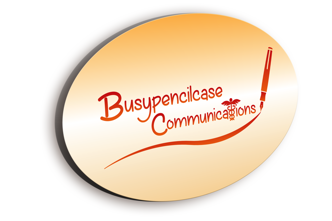 The Missing LectureBunionThe following are references to the content provided by David R Tollafield for the above talk given to professionalsBennett, GL, Graham CE, Mauldin DM. Morton’s interdigital neuroma: a comprehensive treatment protocol. Foot and Ankle International. 1995; 16:760-3Bock P, Kristen, KH, Kroner, A, Engel, A hallux valgus and cartilage degeneration in the first metatarsophalangeal joint. J.B.J.S 2004; 86-B: July;669-673Karabicak, GO, Bek, N, Tifticki, U. Short-term effects of kinesiotaping on pain and joint alignment in conservative treatment of hallux valgus. J. Manip.Phys. Ther. 2015;38(8): 564-571Dayton, P, Dixon, X, Mahoney, J in Dayton Evidence-based bunion surgery. A critical examination of current and emerging concepts and techniques. 2018 pp3-5. Springer 2018Grice, J, Marsland, D, Smith, G, Calder, J. Efficacy of foot and ankle corticosteroid injections. Foot and Ankle Int. 2017;38(1):8-13 Jastifer JR, Coughlin, MJ, Doty, JF, Stevens FR, Hirose, C, Kemp, TJ Osteochondral lesions in surgically treated hallux valgus. Foot & Ankle Int. 2014;35(7):643-649. DOI:10.1177/1071100714531234Lopez, D, Feranadez JMV, Iglesias, MEL, Castro, CA, Lobo, CC, Galvan, JR, de Bengoa Vellejo, RB. Influence of depression in a sample of people with hallux valgus. International J. Mental Health Nursing. 2016; 25:574-578Plaass, C, Karch, A, Koch, A, Widerhoeft, V, V, Ettinger, S, Claassen, L, Daniliidis, K, Yao, D, Stukenborg-Colsman, C. Short term results of dynamic splinting for hallux valgus – A prospective randomized study. Foot an Ankle Surgery. Doi.org/10.1016/j. fas2019.01.002Roukis, TS, Weil JLS, Weil, SLS, Landsman, AR. Predicting cartilage erosion in hallux valgus: clinical, radiographic and intraoperative analysis. J Foot Ankle Surg. 2005;44(1):13-21Shih, Kao-Shang, Chien, HL, Lu, Tung-Wu, Chang, CF. Gait changes in individuals with bilateral hallux valgus reduce first metatarsophalangeal loading but increase abductor moments. Gait & Posture 2014; 40:38-42Smith SE, Landorf KB, Gilheany, MF, Menz, HB. Development and reliability of an intraoperative first metatarsophalangeal joint cartilage evaluation tool for use in hallux valgus surgery. The Journal of Foot and Ankle Surgery 2011; 50:31-36 Tollafield DR. Bunion. Hallux Valgus Behind the Scenes. Pain Series 2. Busypencilcase Communications Ltd. 2018. pp22Van den Borne, MPJ, Raijmakers, NJH, Vanlauwe, J, de Jong, SN, Bellemans, J, Saris, DBF. International Cartilage Repair Society (ICRS) and Oswestry macroscopic cartilage evaluation scores validated for use in autologous chondrocyte implantation (ACI) and microfracture. Osteoarthritis and Cartilage. 2007;15,1397-1402Generalhttps://www.pascom-10.com/information-resources